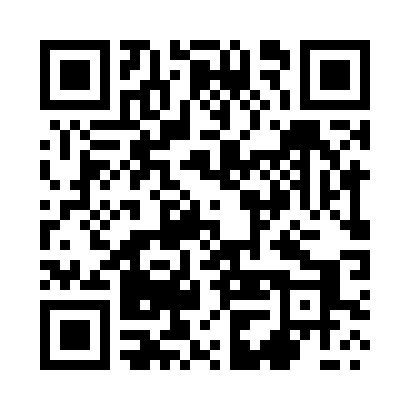 Prayer times for Mscice, PolandWed 1 May 2024 - Fri 31 May 2024High Latitude Method: Angle Based RulePrayer Calculation Method: Muslim World LeagueAsar Calculation Method: HanafiPrayer times provided by https://www.salahtimes.comDateDayFajrSunriseDhuhrAsrMaghribIsha1Wed2:395:1812:536:038:2910:592Thu2:385:1512:536:048:3110:593Fri2:375:1312:526:058:3211:004Sat2:365:1112:526:068:3411:015Sun2:355:0912:526:078:3611:026Mon2:355:0712:526:098:3811:027Tue2:345:0612:526:108:4011:038Wed2:335:0412:526:118:4211:049Thu2:325:0212:526:128:4311:0510Fri2:315:0012:526:138:4511:0511Sat2:314:5812:526:148:4711:0612Sun2:304:5612:526:158:4911:0713Mon2:294:5412:526:168:5011:0814Tue2:294:5312:526:178:5211:0815Wed2:284:5112:526:188:5411:0916Thu2:274:4912:526:198:5511:1017Fri2:274:4812:526:208:5711:1018Sat2:264:4612:526:218:5911:1119Sun2:254:4512:526:229:0011:1220Mon2:254:4312:526:239:0211:1321Tue2:244:4212:526:249:0411:1322Wed2:244:4012:526:249:0511:1423Thu2:234:3912:526:259:0711:1524Fri2:234:3812:536:269:0811:1625Sat2:224:3612:536:279:1011:1626Sun2:224:3512:536:289:1111:1727Mon2:214:3412:536:299:1211:1828Tue2:214:3312:536:299:1411:1829Wed2:214:3212:536:309:1511:1930Thu2:204:3112:536:319:1611:1931Fri2:204:3012:536:329:1811:20